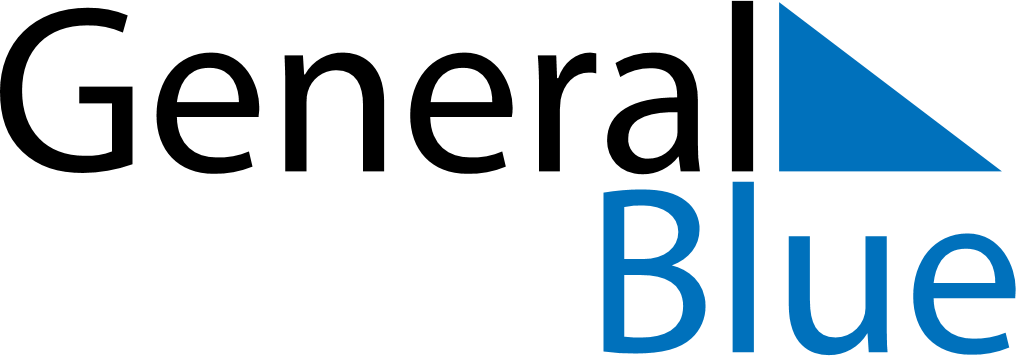 October 2027October 2027October 2027October 2027HondurasHondurasHondurasSundayMondayTuesdayWednesdayThursdayFridayFridaySaturday11234567889Soldier’s Day1011121314151516Columbus Day1718192021222223Armed forces Day242526272829293031